RIWAYAT HIDUP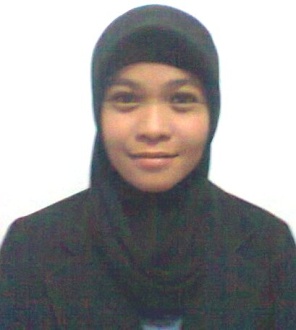 Poppy Indriyana. lahir tanggal 29 November 1989 di Makassar. Anak kedua dari tiga bersaudara, putri dari pasangan Ayahanda Muhammad Nasir T. dan Ibunda tercinta Sahariah Thahir S.Penulis menempuh pendidikan formal pada tingkat dasar di SD No. 15 Pao-Pao tahun 1996 dan tamat pada tahun 2002. Pada tahun yang sama terdaftar sebagai pelajar di SLTP Negeri 14 Makassar dan tamat pada tahun 2005. Kemudian melanjutkan pendidikan di SMA Negeri 7 Makassar dan tamat pada tahun 2008. Penulis melanjutkan pendidikan di Perguruan Tinggi Negeri pada tahun 2008 dan terdaftar sebagai mahasiswa Pendidikan Luar Biasa Fakultas Ilmu Pendidikan Universitas Negeri Makassar. Selama menjadi mahasiswa pernah aktif menjadi pengurus HMJ PLB FIP UNM Periode 2009-2011.